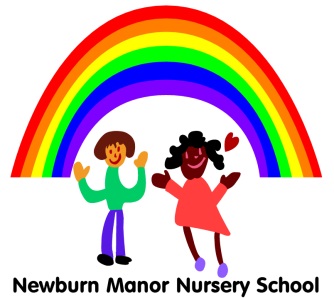 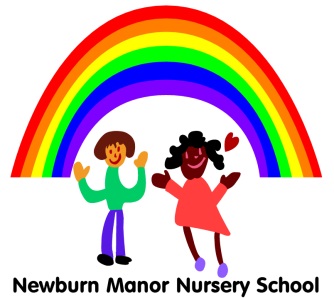 RATIONALE:We believe that effective physical development helps children develop a positive sense of well-being. It is about:- improving skills of coordination, control, manipulation and movement helping children gain confidence in what they can doenabling them to feel the positive benefits of being healthy and activePURPOSE 1:To plan activities that offer appropriate physical challenges in an environment that provides enough space, indoors and outdoors.GUIDELINES:Practitioners provide children with access to indoor and outdoor environments Children move spontaneously between these environmentsWhere these environments are limited then practitioners arrange access to more suitable venues (park, community centre, local school hall etc.)Practitioners plan for the children to run, climb, balance, swing, slide, tumble, throw, catch and kick.Risk assessment procedures are carried outSafety is discussed with the children and their clothing checkedPractitioners encourage and support children to become independent with their self-help skills.Practitioners encourage and develop fine motor skills eg the correct tripod grip to support drawing and writing skills.PURPOSE 2:To give sufficient time for children to use a range of equipment.GUIDELINES: Planning allows for children to have sufficient time to persist and learn from their mistakesPURPOSE 3:To provide resources that can be used in a variety of ways or to support specific skills.GUIDELINES:Resources include “small-world” toys, construction sets, threading and posting toys, shapes and materials for making as well as bikes, climbing equipment etc. so that there are opportunities for small and large movementsChildren are encouraged to take part in daily energetic activities as well as refining and practising skillsPractitioners plan for movement using a range of stimuli, such as action rhymes, stories, music and propsPURPOSE 4:To encourage independence in physical activities, using additional support (physiotherapists, occupational therapists etc.) to help individuals with physical disabilities or motor impairments.GUIDELINES:Practitioners ensure that all children are encouraged to develop fine and gross motor skillsPractitioners must pay careful attention to providing appropriate support for any children with mobility difficulties to ensure that they reach their full potentialPURPOSE 5:To introduce the language of movement alongside the children’s actions.GUIDELINES:practitioners use the vocabulary of movement and words of instruction